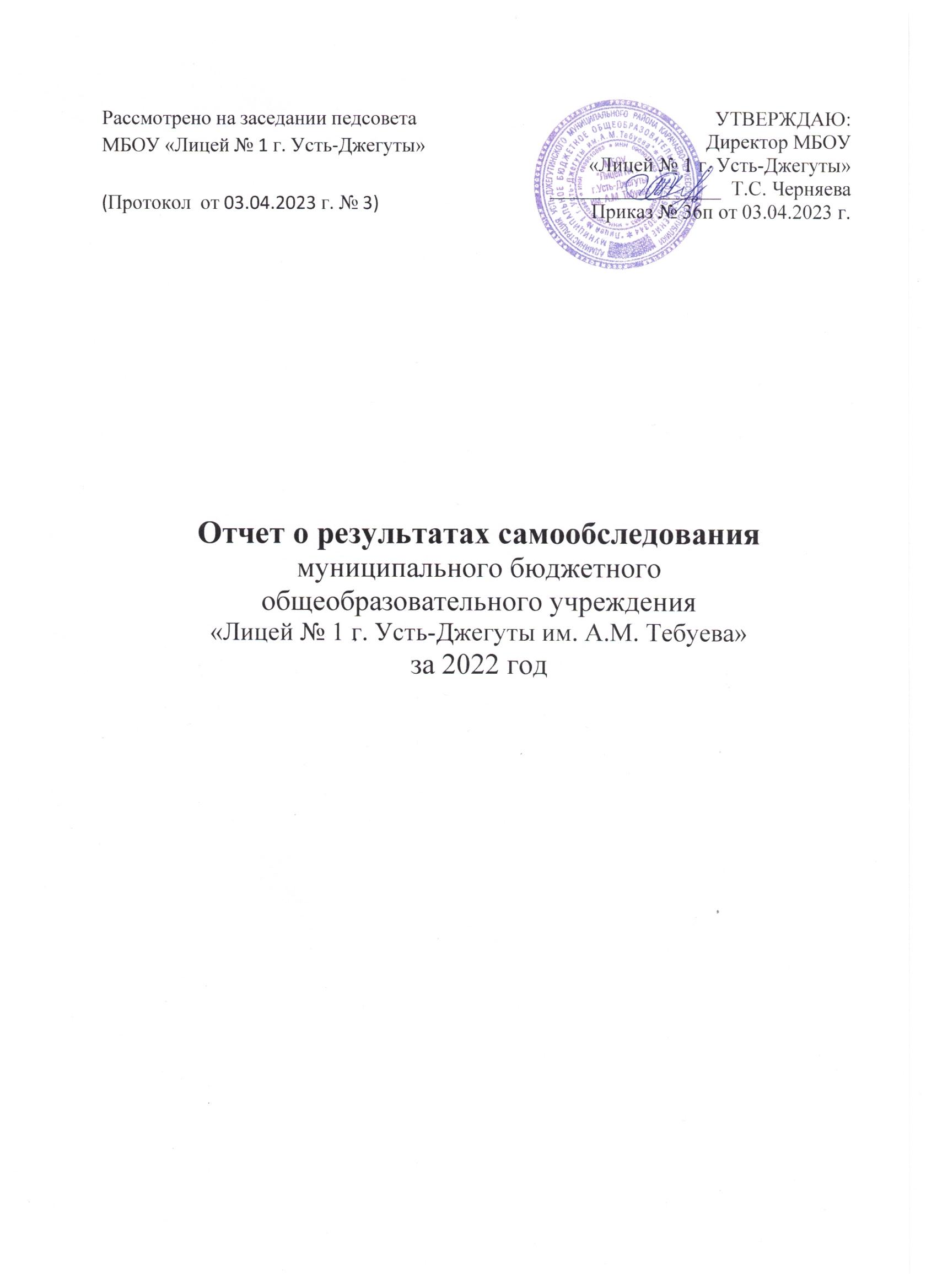 Отчет о результатах самообследования
за 2022 годОбщие сведения об образовательной организацииАналитическая частьI. Оценка образовательной деятельностиОбразовательная деятельность в  Муниципальном бюджетном  общеобразовательном учреждении "Лицей № 1 г. Усть - Джегуты	 им.А.М. Тебуева" организуется в соответствии с Федеральным законом от 29.12.2012 № 273-ФЗ «Об образовании в Российской Федерации», ФГОС начального общего, основного общего и среднего общего образования, основными образовательными программами, локальными нормативными актами Лицея.Учебный план 1–4-х классов ориентирован на 4-летний нормативный срок освоения основной образовательной программы начального общего образования (реализация ФГОС НОО), 5–9-х классов – на 5-летний нормативный срок освоения основной образовательной программы основного общего образования (реализация ФГОС ООО), 10–11-х классов – на 2-летний нормативный срок освоения образовательной программы среднего общего образования (реализация ФГОС СОО). Кроме того, в лицее реализуются программы дошкольного образования и дополнительного образования детей и взрослых.С 01.09.2022 организовано обучение 1-х и 5-х  классов по ООП, разработанным по обновленным ФГОС НОО, ООО.  Мониторинг показал, что обучающиеся не почувствовали переход. Анализ текущих достижений показал результаты, сопоставимые с результатами прошлого и позапрошлого годов. Учителя отмечают, что им стало проще оформлять тематическое планирование в рабочих программах по учебным предметам, так как планируемы результаты по ФГОС стали конкретнее и с ними удобнее работать.	Реализуемые в МБОУ "Лицей № 1 г. Усть - Джегуты"  основные образовательные программы представлены в таблице:	Программно-методическое обеспечение позволило в полном объеме реализовать учебный план лицея.	На основании анализа учебных программ и календарно-тематического планирования можно сделать следующие выводы:в своей работе учреждение использует образовательные программы ДО, НОО, ООО, СОО, а также адаптированные образовательные программы для детей с ОВЗ НОО и ООО;специализированными учебно-методическими материалами, учебными программами обеспечены недостаточно, так как подобная литература издается крайне редко;каждый учитель работал в соответствии с утвержденным календарно-тематическим планированием.Программы реализованы в полном объеме. Контингент обучающихся относительно стабилен, движение учащихся происходит по объективным причинам (переезд в другие населенные пункты РФ).II. Оценка содержания и качества подготовки обучающихсяПроведен анализ успеваемости и качества знаний по итогам 2021-2022 учебного года. Статистические данные свидетельствуют об успешном освоении обучающимися основных образовательных программ.Краткий анализ динамики результатов успеваемости и качества знаний на конец 2021-2022 учебного годаЕсли сравнить результаты освоения обучающимися программы начального общего образования по показателю «успеваемость» в 2022 году с результатами освоения учащимися программы начального общего образования по показателю «успеваемость» в 2021 году, то можно отметить, что процент учащихся, окончивших на «4» и «5», вырос на 2,6 %, процент учащихся, окончивших на «5», вырос на 8,5% .Итоги успеваемости за 2022  годИтоги успеваемости за год в разрезе классов (5–9 классы)ЪСведения об освоении обучающимися образовательных программВсероссийские проверочные работы	Цель Всероссийских проверочных работ (далее ВПР) – обеспечение единства образовательного пространства Российской Федерации и поддержки ведения Федерального государственного стандарта за счет предоставления образовательным организациям единых проверочных материалов и единых критериев оценивания учебных достижений.	В 2022 году ВПР проводили в два этапа: в марте – в 4-х и 10-х классах, в сентябре и октябре – в 5-9-х классах. 	В связи с переносом большей части ВПР на осень, результаты не использовались в качестве промежуточной аттестации. Однако их анализ позволяет прийти к выводу, что в 2022 году школьники 5-9-х классов показали результаты выше, чем учащиеся 5-9-х классов в 2021 году. Таблица сравнения результатов ВПР-2022 
(приведены данные весенних ВПР в 10–11-х классах и осенних ВПР в 5–9-х классах за предыдущий год обучения)Анализ мониторинговых исследований показал, что уровень обученности в ходе проведения ВПР по русскому языку составил 87,4%, математике – 97,8, физике – 100%, химии - 100%. 	Среднее значение уровня обученности по предметам составило 96,3%, что соответствует оптимальной зоне и требованиям реализации ФГОС НОО, ФГОС ООО. 	Показатель качества обученности свидетельствует о достаточном уровне знаний, умений и навыков учащихся; есть положительные тенденции в достижении учащимися базового уровня в обучении.	На заседаниях ШМО была выработана стратегия исправления основных ошибок, допущенных при выполнении заданий ВПР: Учителя- предметники осуществляют дифференцированный подход обучения на уроках, усилили индивидуальную работу с обучающимися «группы риска»,  Организовали индивидуальные тренировочные упражнения для обучающихся по разделам учебного курса, вызвавшим наибольшие затруднения. Проводят дополнительную работу по подготовке к ВПР ( с начала учебного года запланированы краткосрочные курсы внеурочной деятельности по предметам). Педагоги данных предметов прошли курсы повышения квалификации по теме: «Совершенствование предметных и методических компетенций педагогических работников(в том числе в области формирования функциональной грамотности) в рамках реализации федерального проекта «Учитель будущего» в объеме 112 часов. Участвуют в вебинарах и семинарах  по вопросам повышения качества знаний обучающихся.Результаты ГИА в форме ОГЭ и ЕГЭ в МБОУ «Лицей №1 г. Усть-Джегуты»Результаты ОГЭ по обязательным предметам в 9 классах (статистика за 3 года)Результаты ОГЭ в 9 классах в 2022 годуИтоговые результаты выпускников на уровне
основного общего образования за три последних годаСредний тестовый балл ЕГЭ по математике и русскому языку за три последних годаРезультаты единого государственного экзамена  в сравнении с результатов по районуВ Усть-Джегутинском районе 8  выпускников, набравшим от 90 и выше баллов по ЕГЭ. из них 6 выпускников МБОУ «Лицей №1 г.Усть-Джегуты»Информация о результатах ЕГЭ по  учебным предметам выпускников 2021/2022 учебного года, получивших  аттестаты  о среднем общем образовании с отличиемЕГЭ. Государственная итоговая аттестация учащихся 9 классов в форме ОГЭ показала, что уровень  знаний выпускников соответствует приведенным результатам.  Качество знаний учащихся 11-х классов соответствует государственным образовательным стандартам. Достигнуты успехи в освоении отдельных предметов, что позволило получить100% сдачу этих предметов в формеАнализ результатов государственной итоговой аттестации 2022 года позволяет определить следующие ключевые задачи на новый учебный год:- совершенствовать методологии и подходы к отбору содержания, методов и форм организации образовательного процесса;  - активизировать использование компьютерных форм контроля и оценки качества образования, уровня знаний обучающихся;-обеспечить условия для самообразования каждого учителя на основе использования современных информационных технологий, в том числе дистанционных форм обучения; -проанализировать содержание профессиональной деятельности педагогов с точки зрения её результативности, инновационного характера, применения современных образовательных технологий;- осуществить корректировку рабочих программ учебных предметов с учётом результатов ЕГЭ. На основе данного анализа можно сделать следующие выводы:1. Результаты государственной итоговой аттестации обучающихся 9-х классов и выпускников 11-х классов свидетельствуют о том, что оценка знаний стала более объективной.2. Необходимо продолжить работу по совершенствованию  системы организации итоговой аттестации выпускников школы в форме ОГЭ, ЕГЭ через повышение информационной компетенции участников образовательного процесса.3. Одним из важных направлений в работе по подготовке к государственной итоговой аттестации  является выявление тенденций успеваемости обучающихся, совершенствование системного мониторинга предварительной успеваемости, остаточных знаний обучающихся.4.        Необходимо совершенствовать  условия для организации самообразования и повышения квалификации педагогов школы, в том числе через систему курсовой подготовки, обобщение опыта, активизацию работы ШМО.	Хорошие результаты показали учащиеся лицея на муниципальном этапе Всероссийской олимпиады школьников. Список участников (победителей и призеров) муниципального этапа Всероссийской олимпиады школьниковПо количеству призовых мест наш лицей занял первое место в командном зачете. Однако результаты олимпиад по ряду предметов говорят о том, что учителям необходимо активизировать работу по программе "Одаренные дети".В 11 классах нет победителей и призеров по английскому языку. Нет призовых мест по химии в 8 и 11 классах. Не порадовали результаты на олимпиаде по литературе: нет призовых мест в 7,8,11 классах. На олимпиаде по биологии нет призовых мест в 7 классах.Учащиеся лицея не заняли ни одного места по техническому труду, на олимпиаде по обслуживающему труду слабо выступили учащиеся 7, 11 классов. По ОБЖ только одно призовое место из четырех возможных. На олимпиаде по математике нет призовых мест  в 8 классах.География: слабо выступили учащиеся 7,10,11 классов.Выводы и рекомендации:Руководителям ЛМО всех предметов, по которым проводились олимпиады: провести анализ участия обучающихся и полученных результатов в лицейском и муниципальном этапах ВсОШ по учебным предметам и рассмотреть на заседании МО; предусмотреть различные формы работы по повышению мотивации и результативности, учащихся в участии в различных этапах предметных олимпиад; продолжить формирование банка данных по материалам предметных олимпиад школьного и муниципального уровня 2021-2022 учебного года;обеспечить методическое сопровождение работы с одаренными детьми (повышение уровня профессионального мастерства педагогов, организация обмена опытом учителей, работающих с одаренными детьми). Учителям-предметникам: обеспечить дифференцированный подход на уроках и внеурочных занятиях с одаренными детьми, выстраивание индивидуальной образовательной траектории для каждого обучающегося, проявляющего интерес к отдельным предметам; при подготовке к различным этапам ВсОШ использовать возможности интернетресурсов, цифровых технологий и других доступных форм обучения;обеспечить системный и качественный уровень подготовки обучающихся к различным этапам ВсОШ, опережающее прохождение программного материала с использованием заданий повышенной сложности, развивающие творческие способности обучающихся, логическое мышление; предусмотреть различные формы работы по повышению мотивации и результативности, учащихся в участии в различных этапах Всероссийской олимпиады, через урочную и внеурочную деятельность, самоподготовку обучающихся.III. Воспитательная работаВ лицее реализуется  рабочая  программа  воспитания и календарный план воспитательной работы, которые являются частью основных образовательных программ начального, основного и среднего общего образования. В рамках воспитательной работы Лицей:1) реализует воспитательные возможности педагогов, поддерживает традиции коллективного планирования, организации, проведения и анализа воспитательных мероприятий;
2) реализует потенциал классного руководства в воспитании школьников, поддерживает активное участие классных сообществ в  жизни лицея;
3) вовлекает школьников в кружки, секции, клубы, студии и иные объединения, работающие по школьным программам внеурочной деятельности, реализовывать их воспитательные возможности;
4) использует в воспитании детей возможности школьного урока, поддерживает использование на уроках интерактивных форм занятий с учащимися;
5) поддерживает ученическое самоуправление  как на уровне Лицея, так и на уровне классных сообществ;
6) поддерживает деятельность функционирующих на базе лицея детских общественных объединений и организаций, например, лицейского спортивного клуба;
7) организует для учащихся экскурсии, экспедиции, походы и реализует их воспитательный потенциал;
8)организует профориентационную работу со  школьниками;
9) развивает предметно-эстетическую среду Лицея и реализует ее воспитательные возможности;
10) организует работу с семьями школьников, их родителями или законными представителями, направленную на совместное решение проблем личностного развития детей.	За время реализации программы воспитания родители и ученики выражают удовлетворенность воспитательным процессом в Лицее, что отразилось на результатах анкетирования, проведенного в ходе НОК. 	Вместе с тем, родители высказали пожелания по введению мероприятий в календарный план воспитательной работы Лицея, например, проводить осенние и зимние спортивные мероприятия в рамках подготовки к физкультурному комплексу ГТО. Предложения родителей будут рассмотрены и  включены в календарный план воспитательной работы.	С сентября 2022 года в лицее реализуется курс внеурочной деятельности "Разговоры о важном", направленный на воспитание у формирование ценностных установок, в числе которых – созидание, патриотизм и стремление к межнациональному единству, способствующих развитию умений строить коммуникацию, отношения в обществе, расти здоровыми гармонично развитыми личностями.	Большое место в работе лицея отводится патриотическому воспитанию подрастающего поколения. Одним из путей гражданского и патриотического воспитания является организация исследовательской деятельности на базе музеев и залов боевой славы. Эта работа  призвана не только  сохранять, но  и способствовать приобретению знаний о прошлом нашей Родины, об исторических путях развития российского общества, о своей малой родине и роли наших земляков в судьбе страны. В лицее работает два музейных зала.	Открытие  Музея полиции было приурочено к 300-летию Российской полиции.  Лицеисты, их родители  и классные руководители проводили поисковую работу, собирали материал о деятельности полиции (милиции) от истоков создания до наших дней. Большое место в экспозиции отводится деятельности органов МВД Карачаево - Черкесской Республики, не осталась без внимания и история Усть - Джегутинского РОВД. Идея создания музея объясняется тем, что в лицее действует полицейский класс, а  учреждение носит имя А.М. Тебуева, посвятившего свою жизнь защите правопорядка.	Особенность созданного музея - его мобильность, то есть экспонаты можно использовать на уроках обществознания, истории, права, на классных часах, так как многие стенды переносные.	В музее представлена форма одежды полицейских разных эпох, наградные знаки, макеты, созданные руками учащихся, и обширный исторический материал. Кроме того, имеются ценные оригинальные экспонаты –  вырезки из газет, грамоты, атрибуты работников различных подразделений современной полиции.	Музей постоянно пополняется экспонатами. Ежегодно проводится акция "Подарок школьному музею". Постепенно тематика выставок стала расширяться, и в год 75 - летия Великой Победы был открыт еще один зал - Музей  Боевой и трудовой славы. Здесь представлены личные вещи фронтовиков,  письма,  книги, документы, фотографии и альбомы ветеранов. Немало вещей довоенного и послевоенного времени. Школьники, посещающие музей, интересуются историей, с удовольствием рассматривают и изучают экспонаты, в числе которых – комсомольский билет, выданный 3 ноября 1943 года на фронте красноармейцу Бибик А.А., награды периода Великой Отечественной войны, благодарственные письма от И.В. Сталина, фронтовые письма и редкие фотографии. В музее собраны копии архивных газет, оригиналы "Боевых листков", наградные документы, имеется небольшая библиотека книг о непростом для нашей страны времени.	Экскурсии в музее полиции лицея проводят учащиеся подшефного полицейского класса. Посещение музея дает школьникам волнующее сознание беспримерного мужества, оставленного нам в наследство  обыкновенными людьми с необыкновенными судьбами и  биографиями.	Участвуя в поисковой работе, в конкурсах, мероприятиях ребята узнают историю страны, республики,  района, его трудовую и боевую историю, жизнь известных людей,  историю улиц, историю родной школы. Расширяется их кругозор, формируются познавательные потребности. Проведение ежегодных традиционных дел и акций развивает умение трудиться, сотрудничать, коллективно решать творческие задачи, желание совершать гражданские поступки, так как дела, в которых они участвуют, несут в себе патриотический смысл.	Организация школьного музея стала одной из лучших форм патриотического воспитания, объединяющая не только актив музея, но и широкие массы учащихся, учителей, родителей, бабушек и дедушек, совета ветеранов, общественности. Музейная образовательная среда помогает выполнять воспитательные функции, формирует практические навыки поисковой, исследовательской деятельности, развивает общественную активность учащихся, дает возможность развивать у учащихся творческие способности, интерес к героическому прошлому нашего края, уважение к подвигам героев разных эпох. 	Велика в патриотическом воспитании и роль месячника патриотической и оборонно - массовой работы, цель которого: повышение качества и эффективности военно-патриотического воспитания учащихся, совершенствование форм и методов патриотического воспитания учащихся, популяризация технических и военно-прикладных видов спорта.  В нашем лицее месячник проходит по - настоящему массово и активно. Классные руководители ищут новые формы работы, активно привлекая  родителей обучающихся, общественные организации, представителей Совета отцов. Большое место отводится экскурсионной работе, посещению мест боевой славы Карачаево - Черкесской Республики.	Должное внимание в лицее уделяется развитию юнармейского движения и подшефного профильного (полицейского) класса. Отряды работают по утвержденным планам, тесно взаимодействуя с кураторами, активно участвуют во всех проводимых мероприятиях патриотической направленности. 	Эффективным инструментом патриотического воспитания становятся социально  значимые акции.  Лицеисты так же, как и сверстники из разных уголков нашей страны  поддерживают участников специальной военной операции по защите Донбасса. Дети пишут письма, мастерят открытки для солдат; вместе с родителями и учителями собирают посылки для наших бойцов. Ребята понимают, что  в единстве с армией - сила нашего народа. Сбор гуманитарной помощи сплачивает людей здесь, вдали от зоны СВО. Так было и во время Великой Отечественной войны. 	Среди  тем, которые реализуют в воспитательных  программах учителя  — историческая преемственность, формирование атмосферы уважительного отношения к истории и людям, ее олицетворяющих, память о Великой Отечественной войне, уважение к государственным символам и ценностям. 	Важным направлением работы по профилактике вредных привычек включает в себя целенаправленное обучение школьников противостоять внешним отрицательным факторам, уметь формулировать и высказывать собственную позицию, работать в группе, согласовывать позиции, искать и находить компромисс. Всегда говорить - "Нет - наркотикам!", "Нет- алкоголю!", " Нет- табакокурению!"	В лицее разработана и реализуется программа по профилактике наркомании, алкогольной и табачной зависимости и пропаганде здорового образа жизни обучающихся. Организована работа социального педагога и психолога с трудными подростками (индивидуальные беседы с детьми, классные часы о здоровом образе жизни, тренинги, анкетирование). Учебные программы ОБЖ, биологии, физической культуры, окружающего мира обеспечивают интеграцию профилактического содержания, содержат вопросы, направленные на формирование здорового образа жизни.  	Классными руководителями проводятся мероприятия, способствующие заинтересованности в сохранении собственного здоровья. В работе с учащимися для формирования здорового образа жизни используются разнообразные, нестандартные формы: беседы-диалоги, ролевые игры, социальный опрос, тестирование, викторины. 	Ежемесячно социальным педагогом  совместно с инспектором ПДН проводятся беседы, лекции, дискуссии на тему: «О вреде курения, алкоголя и наркотиков»,  «Дети и алкоголь», «Суд над наркоманией», Урок-тренинг «Здоровый образ жизни», «Ответственность за незаконный оборот наркотиков» и т.д.Для широкого информирования учеников об основах уголовной и административной ответственности за незаконный оборот наркотиков, а также для освещения профилактической работы в лицее  созданы уголки «Профилактика вредных привычек». Сменный стендовый материал представляется в виде рекомендаций, памяток, а также размещена информация о работе «Телефона Доверия».Классными руководителями 1-11 классов проводятся тематические классные часы, посвящённые здоровому образу жизни, профилактике наркомании, токсикомании, курения, алкоголизма. Обучающимся рассказывают о негативных последствиях употребления наркотических и психоактивных веществ и преимуществах ведения здорового образа жизни. Также  даются разъяснения по профилактике никотиновой зависимости впоследствии употребления снюса, насвая. Особое внимание было акцентировано на правовой ответственности за преступления, связанные с незаконным оборотом наркотических веществ. Лицей активно участвует в профилактических акциях "Дети России", "Сообщи, где торгуют смертью", "Стоп ВИЧ/СПИД", месячнике "Территория безопасности" и др.Эффективность организации воспитательно-профилактической деятельности по данному направлению работы проявляется в следующем:- в лицее нет учащихся, поставленных на учёт за употребление наркотических средств, совершивших преступления, связанные с незаконным оборотом наркотических средств, а также в результате алкогольного опьянения;-  в результате проведения анкетирования учащихся (7-11 классов) большинство учащихся имеют стойкие представления о негативном влиянии наркотиков на организм человека.	Воспитание экологической культуры - актуальнейшая задача сложившейся социально-культурной ситуации начала XXI века. В условиях разностороннего глубочайшего экологического кризиса усиливается значение экологического образования в школе как ответственного этапа в становлении и развитии личности ребенка.  Перед нами стоит задача создания системы непрерывного всеобъемлющего экологического образования,  поиск и разработка эффективных средств экологического образования населения.	Наш лицей  имеет четко сформированную Программу развития, одним из приоритетных направлений которой  является эколого – краеведческое воспитание и природоохранная деятельность учащихся. Несмотря на то, что отдельного предмета «Экология» в учебном плане  нет, вопросы экологического образования рассматриваются в начальной школе на уроках ознакомления с окружающим миром, в основной и старшей школе на уроках природоведения, биологии, географии, обществознания, химии, технологии. Большая часть экологического образования приходится на внеклассную и  внеурочную деятельность. 	Экологическая работа в лицее тщательно планируется в начале учебного года, и каждый месяц насыщен какими-либо мероприятиями по данной тематике. Это субботники на территории лицея и прилегающей к нему территории.	Проблемы экологического воспитания решаются на классных часах, экологических праздниках и конференциях, родительских собраниях, педагогических советах, на уроках и во внеурочное время. На уроках окружающего мира, биологии, географии, химии, физики учащиеся знакомятся с основными законами экологии, с целью понимания принципов сбалансированного существования природы и общества. Внедряются современные образовательные технологии, приоритет отдается здоровьесберегающим технологиям. 	Лицей участвует в экологических акциях: "Вода России", "Чистая планета", "Зеленая весна", Всероссийский Эко-марафон ПЕРЕРАБОТКА «Сдай макулатуру – спаси дерево", "Час Земли" и др.	Лицеисты являются  участниками Всероссийских природоохранных социально-образовательных проектов «Эколята-Дошколята», «Эколята», «Молодые защитники Природы» и Всероссийской акции «Россия — территория Эколят — Молодых защитников Природы».	В течение каждого учебного года ведется диагностика и мониторинг основных видов воспитательной деятельности: определение уровня воспитанности; занятость во внеурочной деятельности;  диагностика уровня учебной мотивации.       Результаты обследования уровня учебной мотивации показывают, что у 2% учащихся очень высокая учебная мотивация, 22% обучающихся 5-9– х классов имеют  высокую учебную мотивацию, 60% обучающихся 5-9– х классов имею среднюю (нормальную) учебную мотивацию, 11% обучающихся имеют сниженную и низкую учебную мотивацию. Учащихся с низким уровнем мотивации не выявлено.     При выборе мотивов учащихся, принимавших участие в исследовании, преобладает позиционный мотив. Он выражается в стремлении занять определенную позицию в отношениях с окружающими, получить их одобрение, заслужить авторитет. Позиционный мотив может проявляться в разного рода попытках самоутверждения -  в желании занять место лидера, оказывать влияние на других учеников, доминировать в коллективе и т.д.     По результатам проведённой диагностики личностного роста учащихся можно сделать вывод, что в 6-9  классах относительно низкий результат по критериям  «Отношение к миру», «Отношение к культуре», «Отношение к духовному Я», «Отношение к  человеку как таковому», «Отношение к своему душевному Я». Следовательно,  в дальнейшей работе необходимо проводить работу (через систему классных часов и внеклассных воспитательных мероприятий):- по повышению самооценки учащихся (хвалить и поощрять, больше привлекать к выступлениям на публике, участие в концертах и конкурсах, психологические тренинги и др.)-  по воспитанию  толерантности, - по убеждению бесценности человеческой жизни; - по воспитанию бережного отношения к культурному достоянию;- по воспитанию экологического сознания;- по улаживанию конфликтов, не ущемляя при этом права других людей, считая неприемлемым утверждение, что мир можно поддерживать силой, угрозами, ультиматумами.     	Для школьников важно получение опыта самостоятельного общественного действия – это выход на уровень воспитанности и социализации, к которому должны стремиться педагоги и учащиеся. Только в самостоятельном общественном действии юный человек действительно становится социальным деятелем, гражданином, свободным человеком.        Анализ факторов успешности организации воспитательной работы в школе  показал, что весь педагогический коллектив школы включен в воспитательный процесс. Положительная тенденция проявляется и в том, что классные руководители используют комплексный подход в формировании и развитии личностных качеств. У каждого классного руководителя имеется программа и план воспитательной работы, разработанный на основе диагностики, выявленных проблем, особенностей классных коллективов. У классных руководителей имеется нормативно-правовая база по организации воспитательного процесса, создана методическая копилка. Педагоги владеют знаниями, умениями и навыками организации воспитательного процесса.  В школе создана позитивная воспитывающая среда и положительный психолого-педагогический климат.	В течение учебного года педагоги проводили работу по сохранности контингента обучающихся во внеурочной деятельности:вовлечение обучающихся в активную научную, конкурсную, концертную, соревновательную деятельность;создание доброжелательной и комфортной атмосферы на занятиях внеурочной деятельности, создание ситуации успеха для каждого ученика.	Лицей является образовательным центром микрорайона. Выполняя социальный заказ, лицей призван осуществлять взаимодействие с муниципальными органами власти, органами общественного самоуправления. Удобное расположение лицея (центр города), в окружении находятся: детско-юношеская спортивная школа, детская школа искусств, детская районная библиотека, дом детского творчества, районный дом культуры, - позволяет развивать творческие способности учащихся в дополнение к внутришкольным клубам и кружкам по интересам.	Лицей успешно взаимодействует с учреждениями профессионального образования, детским эколого - биологическим центром, поддерживает партнерские отношения с музеями КЧР, Советом ветеранов, ГИБДД, комитетом по делам молодёжи, ОДН, КДН. 98 % коллектива состоят в профсоюзе работников образования и науки. Деятельность лицея систематически освещается на официальном сайте лицея и официальных аккаунтах в социальных сетях.  Анализ показал, что учащиеся вовлечены в интересную и полезную для них деятельность. На занятиях внеурочной деятельности учащиеся получают возможность самореализоваться, развивают личностные качества, участвуют в социально значимых делах. 	Исходя из вышеизложенного, можно сделать следующие выводы:В личностном развитии школьников отмечается позитивная динамика. Качество воспитательной работы лицея можно признать хорошим.Воспитательные мероприятия соответствуют поставленным целям и задачам рабочей программы воспитания. Большая часть обучающихся школы приняла активное участие в классных мероприятиях.Обучающиеся лицея принимают активное участие в конкурсах и викторинах школьного и муниципального уровней и показывают хорошие результаты.Внеурочная деятельность  организована согласно модулю «Курсы внеурочной деятельности». При этом учитывались образовательные запросы родителей обучающихся. Вовлеченность обучающихся во внеурочную деятельность в течение учебного года можно оценить как хорошую.Работа с обучающимися группы риска и их родителями осуществляется в рамках модуля «Классное руководство» и реализована в полном объеме. По результатам анализа профилактической работы отмечается положительная динамика.Работа с родителями в течение года проводилась согласно модулю «Работа с родителями» и планам воспитательной работы в классах в различных формах. Установлена положительная динамика в посещаемости родительских собраний, вовлеченности и заинтересованности родителей в воспитательных делах школы.Работа органов лицейского ученического самоуправления осуществлялась в соответствии с планом модуля «Самоуправления». Работа по профориентации осуществлялась в соответствии с планом модуля «Профориентация». Эффективность профориентационной работы в среднем по школе можно оценить как удовлетворительную.Работа ЛМО классных руководителей осуществлялась в соответствии с планом ЛМО и поставленными целями и задачами воспитательной работы. По результатам работу ЛМО можно оценить как хорошую.Дополнительное образованиеВ 2022-2023 учебном году в лицее  были организованы спортивные секции «Волейбол», "Футбол", кружки «Шахматы», кружок «Цифровое творчество», реализующие дополнительную общеобразовательную программу. Основной направленностью дополнительного образования является физкультурно-спортивная.      	Все занятия внеурочной деятельности и дополнительного образования  проходят по расписанию во второй половине дня, удобному для обучающихся и их родителей. По итогам опроса родителей (законных представителей) все курсы  внеурочной деятельности и ДОП  получили отличную и хорошую оценку (оценивали по пятибалльной системе).Особое внимание в работе ДО уделялось диагностике программ дополнительного образования и комплектованию кружков, секций, объединений. Программы  дополнительного образования создают целостную систему, основанную на принципах непрерывности, доступности и научности. Каждый педагог ДО в соответствии со ст.9 «Закона об Образовании» работает по дополнительной общеразвивающей программе.Занятия в группах ведутся строго по расписанию, расписание занятий объединений составляется с учетом наиболее благоприятного режима труда и отдыха детей, санитарно-гигиенических норм и возрастных особенностей детей, утверждено директором лицея. Комплектование объединений по интересам  организовано на добровольной основе (детей, родителей, педагогов), с учетом социального заказа. Форму занятий педагог выбирает самостоятельно. Запись в кружки и секции на бюджетной  основе осуществляется  через Единый сервис записи в объединения дополнительного образования, как дистанционно, через Портал государственных услуг  (АИС "Навигатор"  так и  непосредственно в лицее.      Осуществлялся контроль  посещаемости учащимися студий, кружков, спортивных секций. Необходимо отметить, что в большинстве объединений посещаемость была на хорошем уровне. Большая часть опрошенных родителей и учащихся в целом удовлетворены качеством дополнительного образования в Школе. Тем не менее, необходимо:1.в полном объеме использовать возможности лицея по организации занятий в системе дополнительного образования, сформировать единые подходы и требования по организации кружков, направленных на подготовку учащихся к результативному участию в конкурсах;2.для оптимизации работы системы дополнительного образования стоит  рассмотреть вопрос о переходе на систему электронного журнала. Это позволит более эффективно отслеживать работу объединений дополнительного образования, вносить коррективы в работу педагога;3.способствовать дальнейшему расширению сети социального партнерства в системе дополнительного образования для удовлетворения запросов разных категорий заинтересованного населения и увеличения охвата обучающихся нашей школы дополнительным образованием.IV. Оценка системы управления организациейОрганы управления, действующие в Лицее: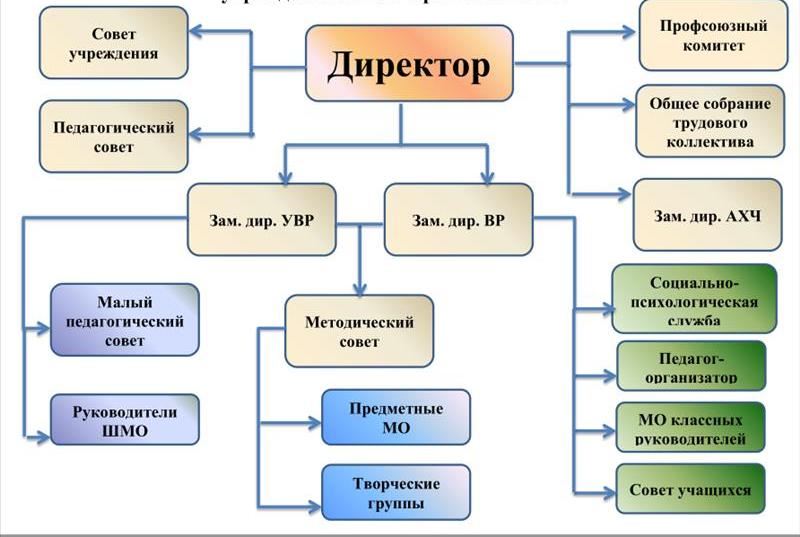 Для осуществления учебно-методической работы в Лицее созданы  методические объединения. 	В целях учета мнения обучающихся и родителей (законных представителей) несовершеннолетних обучающихся действуют Советы обучающихся и  родителей. 	По итогам 2022 года система управления МБОУ "Лицей № 1 г. Усть - Джегуты" оценивается как эффективная, позволяющая учесть мнение работников и всех участников образовательных отношений. В следующем году изменение системы управления не планируется.V. Оценка организации учебного процессаОрганизация учебного процесса в Лицее  регламентируется режимом занятий, учебным планом, календарным учебным графиком, расписанием занятий, локальными нормативными актами Лицея.	Начало учебного года - 1 сентября; продолжительность учебного года: для 1 классов -33 учебные недели; для 2-9, 10 -11  классов не менее 34 учебных недель; 5 – дневная неделя. Односменный режим работы. 	Начало занятий в 8.00.  Продолжительность урока: в 1-х классах 35 (мин.)- 1 полугодие, во 2-11 классах 40 (мин.) , 1 классы- 2 полугодие 40 (мин.) Продолжительность перемен: после 1,2 уроков – 10 мин, 3,4 уроков – 20 мин, 5-7 урока – 10 мин. Образовательная недельная нагрузка равномерно распределяется в течение учебной недели, при этом объем максимальной допустимой нагрузки в течение дня: -для учащихся 1-х классов не превышает 4-х уроков и 1 день в неделю -не более 5 уроков за счет урока физической культуры; для учащихся 2-4 классов- не более 5 уроков; для учащихся 5-6 классов- не более 6 уроков; для учащихся 7-9 классов - не более 7 уроков. В 2021 - 22 учебном году в школе функционировало 48  классов-комплектов. По согласованию с родителями (законными представителями) ребенка и в соответствии с медицинскими показаниями обучение для учащихся с ограниченными возможностями здоровья организовано в следующих формах: - индивидуальное обучение на дому ребенка школьного возраста; - обучение в условиях помещения образовательного учреждения; - участие ребенка-инвалида во внешкольных и внеклассных мероприятиях.	Расписание уроков  было составлено на основе учебного плана лицея, в соответствии с требованиями СанПиН 2.4.2.2821-10 «Санитарно-эпидемиологические требования к условиям и организации обучения в общеобразовательных учреждениях», с учетом баллов ежедневной и недельной нагрузки обучающихся. 	Учтены дневная и недельная работоспособность учащихся и шкала трудности учебных предметов. Предусмотрено чередование различных по сложности предметов в течение дня и недели: для обучающихся уровня начального общего образования - основных предметов (математика, русский и иностранный языки, окружающий мир, информатика) с уроками музыки, изобразительного искусства, технологии, физической культуры; 25 Расписание уроков составлено отдельно для обязательных и дополнительных занятий. 	Между началом дополнительных занятий и последним уроком выдерживался перерыв продолжительностью не менее 40 минут. Во второй половине учебного дня проводятся кружковые занятия, спортивные секции, занятия внеурочной деятельности в 1-9 классах, индивидуальные консультации, предметные консультации для учащихся 9-х, в рамках подготовки к ГИА, общешкольные и классные творческие дела. 	В соответствии с ФГОС НОО и ФГОС ООО внеурочная деятельность была организована по направлениям развития личности: спортивно-оздоровительное, духовно-нравственное, социальное, общеинтеллектуальное, общекультурное.	С 01.09.2022 	в Лицее  организовано изучение государственных символов России. В рабочие программы воспитания НОО, ООО и СОО включили ключевое общешкольное дело – церемонию поднятия Государственного флага России и исполнения Государственного гимна России в соответствии с рекомендациями Минпросвещения России, изложенными в письме от 15.04.2022 № СК-295/06 и Стандартом от 06.06.2022.	Скорректирована ООП НОО в части рабочих программ по предметам «Окружающий мир» и «ОРКСЭ» – добавили темы по изучению государственных символов.	Скорректирована  ООП ООО в части рабочих программ по предметам «ОДНКНР» и «Обществознание» – добавили темы по изучению государственных символов и возможность разработки проектов учащимися по темам, позволяющим углубить знания о госсимволике, истории ее развития.	Скорректирована ООП СОО в части рабочей программы по предмету «История» – расширили тему, связанную с изучением государственных символов, и добавили темы индивидуальных проектов, позволяющих углубить знания о госсимволике.	С сентября стали реализуется курс внеурочной деятельности «Разговоры о важном» в соответствии с письмом Минпросвещения от 15.08.2022 № 03-1190.Промежуточная аттестация	Освоение образовательной программы, в том числе отдельной части или всего объёма учебного предмета, курса, дисциплины (модуля) образовательной программы, сопровождается промежуточной аттестацией обучающихся, проводимых в формах, определённых учебным планом, и в порядке, установленном образовательным учреждением. 	Сроки проведения промежуточной аттестации утверждаются приказом директора лицея не позднее 3-х недель до окончания учебного года. Промежуточная аттестация проводится по итогам учебного года для всех, без исключения, обучающихся лицея. Результатом промежуточной аттестации являются годовые отметки.	 Выставление отметки за год проводится по итогам учебных четвертей. Годовые отметки по общеобразовательным предметам выставляются по 5-ти балльной системе (в 1-х классах осуществляется безотметочное обучение) на основании фактического уровня предметных знаний, умений и навыков школьников. 	Периодами промежуточной аттестации в 5-9 классах являются четверти, в 10-11 классах – полугодия. Отметка обучающихся за четверть выставляется на основании результатов текущего контроля успеваемости обучающихся (плановых контрольных, практических, лабораторных работ и др. письменных работ, а также устных ответов, зачетов, собеседований и пр.), осуществляемого потемно / поурочно до начала каникул или до начала промежуточной/итоговой аттестации и с учетом их фактических знаний, умений и навыков. Не допускается взимание платы с обучающихся за прохождение промежуточной аттестации. Учащиеся, обучающиеся по состоянию здоровья индивидуально на дому, аттестуются только по предметам, включённым в их индивидуальный учебный план, утвержденный приказом директора лицея. Промежуточная аттестация проводится в соответствии с Федеральным законом РФ от 29.12.2012 года № 273-ФЗ «Об образовании в Российской Федерации», Федеральным государственным образовательным стандартом, Уставом лицея, 	Положением о системе оценки достижения планируемых результатов освоения основной образовательной программы ООО, «Положением о формах, периодичности, порядке текущего контроля успеваемости и промежуточной аттестации; переводе обучающихся лицея». Формы проведения промежуточной аттестации: контрольная работа (тестирование, диктант с грамматическим заданием, комплексная работа, изложение и т.п.) (далее - КР); дифференцированный зачет (далее - ДЗ), проводимый в виде защиты доклада, проекта, выполнения творческой работы, тестирования, результативного участия в конкурсах и выставках и т.п. При ДЗ отметка по учебному предмету выставляется на основании результатов текущего контроля успеваемости обучающихся за четверти и рассчитывается как среднее арифметическое.VI. Оценка востребованности выпускниковВ 2020-21 учебном году в основной школе в 9-ых классах обучалось 91 уч. Все учащиеся были допущены к итоговой аттестации. 2 учащихся сдавали экзамены в форме ГВЭ (русский язык, математика). Все выпускники 9-го класса получили аттестаты об основном общем образовании. В средней школе - 26 выпускников  успешно сдали ЕГЭ и получили аттестаты о среднем образовании. 	Большая    часть    выпускников  поступила   на   бюджетные  места.	   Данные по трудоустройству выпускников позволяют сделать вывод о том, что в лицее на должном уровне организована профориентационная работа с выпускниками. Предстоит продолжить работу по следующим направлениям:Оказание индивидуальной помощи обучающимся в профессиональном самоопределении и предоставление им рекомендаций о возможных направлениях профессиональной деятельности, наиболее соответствующих их интеллектуальным, психологическим, психофизиологическим, физиологическим особенностям, на основе результатов диагностики.Формирование профессиональной ориентационной компетентности у учащихся через педагогическую, психологическую, информационную поддержку необходимого уровня ориентированности в ситуации выбора по окончании основной или средней школы.VII. Оценка качества кадрового обеспечения	Кадровое обеспечение образовательного процесса является важнейшим условием качества реализации учебных программ. Профессионализм в сочетании с коммуникативностью и доброжелательностью всегда были отличительной стороной педагогического коллектива лицея.	Кадровое обеспечение образовательного процесса в основном соответствует лицензионным нормативам и современным требованиям. Характеристику качества педагогического состава лицея можно отобразить следующими основными показателями:	Средний возраст педагогических работников – 43, 4. Непрерывность профессионального образования педагогического работника является необходимой предпосылкой развития его творческих способностей, интегративным элементом его жизнедеятельности и условием постоянного развития индивидуального педагогического опыта. Рост профессионального мастерства и педагогической культуры преподавателя идет более интенсивно, если личность занимает позицию активного субъекта деятельности, если в педагогическом коллективе поддерживается и поощряется творческий профессиональный поиск. 	Статистика стажа по лицею свидетельствует о том, что в коллективе значительную часть составляют преподаватели, имеющие стаж от 10 до 20 лет. 	Звания и награды: «Заслуженный учитель КЧР» - 2 человека. «Почетный работник общего образования» - 21 человек. Почетная Грамота МО РФ – 5 человек. Победители конкурса лучших учителей КЧР – 5. Являются руководителями районных методических объединений 9 учителей лицея. 8 преподавателей являются экспертами по проверке работ с развернутым ответом на ЕГЭ. Педагогические работники принимают активное участие в инновационной, научно-исследовательской деятельности, Интернет – проектах и олимпиадах для педагогов. Педагоги принимали участие в работе всероссийских, региональных и муниципальных конференций и семинаров, муниципальных методических семинарах «Система работы учителей по подготовке обучающихся к сдаче ОГЭ, ЕГЭ». В соответствии с планом работы с молодыми специалистами «Школа молодого педагога» организовано наставничество, молодые учителя знакомятся с традициями и особенностями деятельности коллектива. Изучают вопросы планирования, методические требования к уроку, соответствие методов обучения формам организации уроков, соблюдение санитарно-гигиенических требований. В лицее имеется план повышения квалификации руководящих и педагогических кадров, который своевременно выполняется. Формы повышения квалификации руководящих и педагогических кадров: очная, дистанционная, очно-дистанционная. Кроме того, педагоги  повышают свой профессиональный уровень, участвуя в практико-ориентированных семинарах, проводимых на базе лицея и на базе других учреждений; конференциях как в очной, так и в дистанционных формах, обмен опытом в рамках взаимодействия между школами, самообразование.В целях повышения качества образовательной деятельности в лицее проводится целенаправленная кадровая политика, основная цель которой — обеспечение оптимального баланса процессов обновления и сохранения численного и качественного состава кадров в его развитии, в соответствии потребностями лицея и требованиями действующего законодательства.Оценивая кадровое обеспечение образовательной организации, являющееся одним из условий, которое определяет качество подготовки обучающихся, необходимо констатировать следующее:образовательная деятельность в школе обеспечена квалифицированным профессиональным педагогическим составом;в лицее создана устойчивая целевая кадровая система, в которой осуществляется подготовка новых кадров из числа собственных выпускников;кадровый потенциал лицея динамично развивается на основе целенаправленной работы по повышению квалификации педагогов.Участие учителей в конкурсах в 2022 г.Педагоги лицея принимают участие в конкурсах профессионального мастерства, способствующих повышению престижа работников образования, стабилизации кадрового состава и стимулирования профессионального роста педагога	Приведенные данные позволяют говорить о работоспособности коллектива, о его активности, стремлении повышать свой профессиональный уровень. 53% педагогов задействованы в инновационной деятельности: переход на обновленные образовательные стандарты в начальной и основной школе, использование современных педагогических технологий, повышение информационной компетентности.	По результатам обследования уровня социально-психологического климата, выяснилось, что он - благоприятный, т.е., по мнению педагогов, сплочению коллектива способствует доброжелательность в отношениях друг к другу, вовлеченность в инновационную работу, взаимопонимание.Вывод: За последние четыре года произошли следующие количественные и качественные изменения педагогического коллектива: произошло вливание в коллектив молодых педагогов, стабильно высоко  число педагогов, имеющих высшую и первую квалификационную категорию. Возросло количество педагогов, повысивших свое мастерство через курсовую подготовку.VIII.  Оценка качества учебно-методического и библиотечно-информационного обеспечения	Лицей  полностью обеспечен учебниками, учебно - методической литературой и материалами по всем учебным предметам основных образовательных программ.	Используемые учебники соответствуют перечню учебных изданий, рекомендованных к использованию Министерством просвещения РФ.	Библиотека образовательного учреждения укомплектована печатными образовательными ресурсами и ЭОР практически по всем учебным предметам учебного плана, а также имеет фонд дополнительной литературы. Фонд дополнительной литературы включает детскую художественную и научно-популярную литературу, справочно-библиографические и периодические издания, сопровождающие реализацию основных образовательных программ.Общая характеристика:  объем библиотечного фонда – 10950 единиц;  книгообеспеченность – 100 процентов;  обращаемость – 8000 единиц в год;  объем учебного фонда – 9215 единиц. Фонд библиотеки формируется за счет федерального, регионального, местного бюджетов.Состав фонда и его использование	Фонд библиотеки соответствует требованиям ФГОС, учебники фонда входят в федеральный перечень, утвержденный приказом Минпросвещения России.  Средний уровень посещаемости библиотеки – 30 человек в день. В библиотеке имеются электронные образовательные ресурсы – 1338 дисков; сетевые образовательные ресурсы – 60. Мультимедийные средства (презентации, электронные энциклопедии, дидактические материалы) – 300.	Отсутствует финансирование библиотеки на закупку периодических изданий и обновление фонда художественной литературы.IХ.  Оценка материально-технической базы	Финансовые расчеты лицея осуществляет Централизованная бухгалтерия на основании заключенного договора. 	Учебный процесс осуществляется в двух корпусах. Общая площадь основного корпуса лицея – 4415,2 кв.м. Общая площадь нового трехэтажного здания (пристройки к лицею) составляет 3767 кв. метров. Оно построено по всем новейшим стандартам, на первом этаже предусмотрен современный пищеблок с обеденным залом на 200 посадочных мест. На втором и третьем этажах расположатся физкультурный и актовый залы, новейшие оснащенные всем необходимым учебные кабинеты. Новое комфортное здание, предусматривает возможность универсального использования всех имеющихся помещений. Его техническое оснащение соответствует самым высоким требованиям. В новом корпусе в 19 кабинетах обучается 510 учащихся 1 - 4 классов.	В организации обеспечен температурный режим в соответствии с СанПин, имеется центральное отопление, работает система холодного и горячего водоснабжения. Помещения лицея соответствуют нормам пожарной безопасности: оборудованы аварийные выходы, имеется необходимое количество огнетушителей, электропроводка соответствует требованиям. Работает и проходит систематическое обслуживание пожарная сигнализация. Имеются автоматическая система оповещения людей при пожаре и кнопка тревожного (экстренного) вызова полиции. отапливаемом от центральной котельной. 	В основном корпусе имеются: пищеблок, спортивный зал, актовый зал, библиотека, кабинеты информатики с локальной Интернет - связью, физики, химии, комбинированная мастерская, спортивный городок, медицинский кабинет с процедурной. Оборудованы кабинеты по программам "Успех каждого ребенка" и "Точка Роста". 	Разработаны паспорта безопасности и антитеррористической защищенности образовательного учреждения. 	Кабинеты: Для проведения учебных занятий в здании лицея оборудовано и укомплектовано: - 29 учебных кабинетов; - 2 кабинета информатики; - 1 методический кабинет; - 1 комната релаксации; - 1 спортивный зал; - 1 актовый зал; - 1 библиотека; - 1 столовая; - комбинированные мастерские;- 5 административных кабинетов;- 2 лаборатории. 	Все кабинеты функционально пригодны. Оформлены в соответствии с требованиями. Имеется раздаточный и дидактический материал, наглядные пособия, оборудование. Наполняемость, содержание и систематизация на должном уровне. Все инструкции по технике безопасности соответствуют типовым, выданы в кабинеты в полном объеме. Кабинеты разделены на зоны: рабочее место учителя, зона учебных занятий, зона хранения информации. Кабинеты имеют паспорт с планом развития. 	Спортивный зал: имеется необходимый спортивный инвентарь. Актовый зал на 250 посадочных мест – оснащение (электронное фортепиано, музыкальный центр, радиомикрофоны, акустическая система, усилитель, современная цветомузыка). 	Кабинеты информатики: компьютеров – 57, доска мультимедийные проекторы, лазерные принтеры. На всех компьютерах установлено лицензионное программное обеспечение. Выход в Интернет для обучающихся и преподавателей во внеурочное время в образовательных целях осуществляется из кабинета информатики. 	В ОУ используется контентная фильтрация для блокирования ресурсов, не имеющих отношения к образовательным. Проведены работы по созданию и открытию Центра гуманитарного и цифрового профилей "Точка Роста". Задачами Центра являются охват своей деятельностью на обновленной материально-техническойбазе не менее 100% обучающихся лицея, осваивающих основную общеобразовательную программу по предметным областям «Технология», - «Математика и информатика», «Физическая культура и основы безопасности жизнедеятельности», а также обеспечение не менее 70% охвата от общего контингента обучающихся в школе дополнительными общеобразовательными программами цифрового, естественнонаучного, технического и гуманитарного профилей во внеурочное время, в том числе с использованием дистанционных форм обучения и сетевого партнёрства. 	Кабинеты физики и химии имеют лаборантские, обеспечены средствами пожаротушения, имеется все необходимое оборудование, вытяжной шкаф в рабочем состоянии; в кабинете химии реактивы хранятся правильно. Кабинеты физики и химии, биологии и географии оснащены современным учебно – лабораторным оборудованием, приобретенным в рамках реализации ПНПО «Образование». Имеются видеоматериалы, аудиокассеты, цифровые образовательные ресурсы (ЦОР) по всем предметам учебного плана. Библиотека: читальный зал совмещен с библиотекой. 	В помещении библиотеки предусматриваются следующие зоны: информационный пункт;читательские места; фонды открытого доступа; фонды закрытого хранения; места для работы с каталогами. 	Библиотека укомплектована необходимой художественной литературой, учебная литература приобретается в соответствии с федеральным перечнем учебников, рекомендованных Министерством образования и науки Российской Федерации к использованию в образовательном процессе в общеобразовательных учреждениях. 	Столовая лицея включает два обеденных зала в двух корпусах, кладовые, пищеблок, санитарные узлы, разделочные и посудомоечные цеха. Обеденные залы укомплектован мебелью на 380 посадочных мест. Оснащение и оборудование соответствует всем современным требованиям к организации горячего питания школьников. Перед входом в помещения столовой для мытья рук учащимися организованы специальные места, оборудованные сушилками для рук. В обеденном зале установлен кулер. 	Специальные кабинеты: медпункт и процедурная комната, оборудованные в соответствии с требованиями, комната релаксации. 	Рекреации лицея оформлены стендами с разнообразной информацией: на 3- м этаже расположен Зал Боевой Славы; На втором этаже – Музей истории школы. На первом этаже – информационные стенды. На первом этаже выделены помещения для музеев. Музеи паспортизированы, имеют картотеку экспонатов.	 Территория лицея благоустроена, разбиты цветники. Прилегающая к зданию территория озеленена, каждый год подсаживаются новые кустарники и деревья. Имеется спортплощадка.	Лицей оборудован в рамках программы «Доступная среда»: обеспечен безбарьерный вход детей с нарушениями опорно – двигательного аппарата, санитарные комнаты и входы в лицей приспособлены для прохода инвалидов – колясочников.	Лицей является пунктом приема единого государственного экзамена. В связи с изменениями в тиражировании КИМ ЕГЭ (непосредственно внутри аудитории), приобретены современные АРМ для обеспечения условий, предъявляемых к проведению ЕГЭ.	По итогам проведения независимой оценки качества условий оказания образовательных услуг организациями, осуществляющими образовательную деятельность в Карачаево - Черкесской Республике, в 2022 году  в общем рейтинге образовательных организаций КарачаевоЧеркесской Республики лицей занял 1 место с результатом  99,77 баллов (из 100) 	Вместе с тем, основной корпус лицея  требует проведения капитального ремонта. Необходима частичная замена линолеума, дверей, отопительной системы. Все кабинеты лицея нуждаются в побелке и покраске, необходимо провести замену плитки на 1 этаже, отремонтировать входную зону и фасад здания.X. Оценка функционирования внутренней системы оценки качества образования	В МБОУ "Лицей № 1 г. Усть - Джегуты" утверждено Положение о внутренней системе оценки качества образования от 20.04.2017 №25/1. По итогам оценки качества образования в 2022 году выявлено, что уровень метапредметных результатов соответствуют среднему уровню, сформированность личностных результатов выше средней.	Образовательной программой определены направления работы: оценка качества нормативной правовой базы школы; образовательных программ школы; знаний обучающихся; достижений обучающихся во внеурочной деятельности; оценка качества образовательных услуг; условий для осуществления образовательного процесса; работы педагогов.	Мониторинг качества образования:	Администрацией лицея посещались уроки учителей по плану внутришкольного контроля. Контроль за уровнем преподавания позволяет сделать вывод о том, что уровень проведения уроков является достаточным. Все предметы учебного плана ведутся соответствующими специалистами, УМК по предметам отвечают требованиям единой линии: программа, учебник, методическое пособие. По результатам анкетирования 2022 года выявлено, что количество родителей, которые удовлетворены качеством образования в школе, – 96 % , количество обучающихся, удовлетворенных образовательным процессом, – 82%.К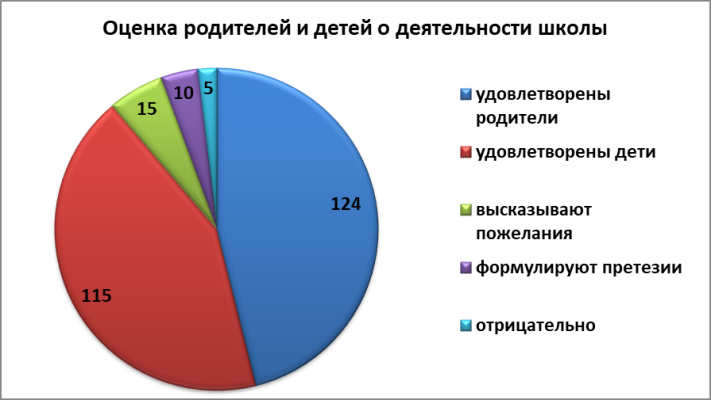 	Ключевые показатели, определенные для проведения оценки качества образования, позволили провести сопоставительный анализ образовательной системы лицея. Совокупность показателей обеспечила возможность выявить состояние системы, дала общую оценку результативности деятельности  лицея. Основными приоритетами в организации образовательного процесса в лицее связаны с формированием образованной и социально-направленной личности на основе освоения содержания образования программ общего образования всех уровней.	Результаты обучения показали достаточное качество знаний обучающихся. Для дальнейшего повышения качества знаний обучающихся, необходимо повышение квалификации и профессионального мастерства педагогов лицея, более широкое участие учащихся в олимпиадах и конкурсах разного уровня.Результаты анализа показателей деятельности МБОУ "Лицей № 1 г. Усть - Джегуты"Данные приведены по состоянию на 30 декабря 2022 года.	Анализ показателей указывает на то, что Лицей имеет достаточную инфраструктуру, которая соответствует требованиям СП 2.4.3648-20 «Санитарноэпидемиологические требования к организациям воспитания и обучения, отдыха и оздоровления детей и молодежи» и позволяет реализовывать образовательные программы в полном объеме в соответствии с ФГОС общего образования. 	Лицей укомплектован достаточным количеством педагогических и иных работников, которые имеют высокую квалификацию и регулярно проходят повышение квалификации, что позволяет обеспечивать стабильных качественных результатов образовательных достижений обучающихся.	Контингент учащихся стабилен.Общие выводы:	Основные направления деятельности образовательного учреждения, по которым обеспечена позитивная динамика:использование системно-деятельностного подхода в обучении, активизация работы со слабоуспевающими учащимися позволило добиться стабильности доли обучающихся, окончивших учебный год на «4» и «5»;	стабильное качество знаний по результатам ГИА в средней школе, 100% обучающихся на уровне основного общего и среднего общего образования получили аттестаты благодаря использованию личностно-ориентированного подхода и современных педагогических технологий в обучении;	активная работа с одаренными детьми приводит к стабильности и повышению результативности участия обучающихся в конкурсах, олимпиадах, смотрах различного уровня;	уровень подготовки выпускников позволяет им продолжать обучение в средних и профессиональных учебных заведениях: 28% выпускников 9 класса и 100 % выпускников 11 класса продолжили обучение в учебных заведениях;	использование индивидуального подхода в работе с педагогическими работниками лицея, системность методической работы в лицее обеспечивает стабильность активности педагогов по обобщению и тиражированию собственного педагогического опыта, повышение результативности участия в профессиональных конкурсах;Все показатели деятельности школы реализованы полностью. Анализ показателей указывает на то, что лицей  имеет достаточную инфраструктуру, которая соответствует требованиям СанПиН 2.4.2.2821-10«Санитарно-эпидемиологические требования к условиям и организации обучения в общеобразовательных учреждениях» и позволяет  реализовывать образовательные программы в полном объеме в соответствии с ФГОС общего образования.Лицей укомплектован  достаточным количеством педагогических и иных работников, которые имеют высокую квалификацию и регулярно проходят повышение квалификации, что позволяет обеспечивать стабильных качественных результатов образовательных достижений обучающихсяВ ходе анализа выявлены следующие проблемы:недостаточно эффективно осуществляется внедрение педагогами активных форм и методов проведения уроков (дискуссии, исследовательская работа, проектная деятельность), т.к. учащихся, представляющих свои проектно-исследовательские работы на муниципальные научно-практические конференции, мало по количеству (при этом результат представленных работ высокий); также очень мало призеров регионального этапа Всероссийской олимпиады школьников;недостаточно эффективно ведется работа со слабоуспевающими учащимися:недостаточное количество АРМ школьников.Поэтому определены следующие задачи лицея  на 2023 год:активизировать» работу со слабоуспевающими учащимися, организовать дополнительные занятия для учащихся, имеющих пробелы в знаниях;оптимизировать работу психолого-педагогической службы лицея в части сотрудничества с родителями обучающихся, плохо посещающих лицей; а также оптимизировать психолого-педагогическое сопровождение детей, имеющих сложности в коммуникативном общении с одноклассниками и учителями;на всех уроках вести работу по формированию универсальных учебных действий с целью повышения качества обучения;активизировать применение системно-деятельного подхода в сочетании с современными образовательными технологиями для повышения качества обучения;продолжить работу по поддержке талантливых детей, работу с одаренными детьми, а также оптимизировать систему подготовки участников олимпиад, смотров, конкурсов, в том числе Всероссийской олимпиады школьников;способствовать профессиональному росту педагогических работников лицея;развивать информационное пространство лицея.Наименование образовательной организацииМуниципальное бюджетное общеобразовательное учреждение "Лицей № 1 г. Усть - Джегуты им. А.М. Тебуева"РуководительЧерняева Татьяна СергеевнаАдрес организации369300, Карачаево - Черкесская Республика, г. Усть - Джегута, ул. Богатырева, 31Телефон, факс8(878775)71876Адрес электронной почтыLizei-1@mail.ruУчредительАдминистрация Усть - Джегутинского муниципального районаДата создания01.09.1937Лицензия№  227 от 17.09.2021 г.Свидетельство о государственной аккредитации№  526 от 18.11.2022 г.Виды программСрок освоения программКоличество классовУровень образования,получаемый призавершении обученияВид документаоб образованииОбразовательнаяпрограмма ДО (предшкольная подготовка)1 год1Дошкольное образованиеОбразовательнаяпрограмма НОО4 года19Начальное общее образованиеОбразовательнаяпрограмма ООО5 лет26Основное общее образованиеАттестат об основном общем образованииОбразовательнаяпрограмма СОО2 года3Среднее общее образованиеАттестат о среднем общем образованииПараметры статистики2019-20202020-20212021-2022Обучалось в начальной школе476480520На «отлично»597362На «4» и «5»198174191Оставлено на повторное обучение100Качество 72,3%68,8%68%Успеваемость99,7%100%100%КлассыВсегоИз них успеваютна«4»и «5»%Из них успеваютна  «5»%1146----21302015 %6752%31202319%6050%41241915%6452%КлассыКол-во уч-ся ОтличникиХорошистыНеуспевающиеНеаттестованныеУспеваемостьКачество1-1112271174400010049,8КлассыКол-во уч-ся ОтличникиХорошистыНеуспевающиеНеаттестованныеУспеваемостьКачествоОсновное общее образованиеОсновное общее образованиеОсновное общее образованиеОсновное общее образованиеОсновное общее образованиеОсновное общее образованиеОсновное общее образованиеОсновное общее образование51187430010042,361159450010046,97113331001003081346410010035915518560010047,7Итого635432160010040,7Среднее общее образованиеСреднее общее образованиеСреднее общее образованиеСреднее общее образованиеСреднее общее образованиеСреднее общее образованиеСреднее общее образованиеСреднее общее образование10364160010055,511264180010084Итого628340010067,7Всего697512500010043,1Учебные предметыУспеваемость, %Качество знаний, %Основное общее образованиеОсновное общее образованиеОсновное общее образованиеРусский язык10049,8Литература10051,3Иностранный язык 10048,9Математика10051,3Информатика10056,3Всеобщая история. История России.10054,6Обществознание10055,2География10050,8Физика10048,9Химия10047,6Биология10052Изобразительное искусство10093Технология10094,3Физическая культура10085,9Основы безопасности жизнедеятельности10084,4Среднее общее образованиеСреднее общее образованиеСреднее общее образованиеРусский язык10067,7Литература10068,6Родная литература10094,5Иностранный язык 10068,2Математика10054,7Информатика10052,7История10064,7Обществознание10063,4География10062,4Физика10056,8Астрономия10083,7Химия10047,8Биология10054,9Физическая культура10089,5Основы безопасности жизнедеятельности10088,4ПредметПараллельДоля учащихся, получивших (сумма показателей в параллелях/количество параллелей), %Доля учащихся, получивших (сумма показателей в параллелях/количество параллелей), %Доля учащихся, получивших (сумма показателей в параллелях/количество параллелей), %Доля учащихся, получивших (сумма показателей в параллелях/количество параллелей), %Успеваемость, % Соответствующий уровеньКачество, % Соответствующий уровеньПонизили отметку, %Подтвердили отметку, %Повысили отметку, %Доля подтвердивших и повысивших отметкуПредметПараллель2345Успеваемость, % Соответствующий уровеньКачество, % Соответствующий уровеньПонизили отметку, %Подтвердили отметку, %Повысили отметку, %Доля подтвердивших и повысивших отметкуРусский язык5 классыРусский язык6 классы73139991,847,61769019,7Русский язык7 классы844389847,41682119,5Русский язык8 классы852451193,148,21997016,3Математика5 классыМатематика6 классы74334992,446,21182011,8Математика7 классы842361191,748,51581115,4Математика8 классы951441192,147,84873141Биология6 классы7454099348,5128901.1Биология7 классы31917693,350,91134024,4Биология8 классы32114893.4482126144,6География7 классы2101389348,81330030География8 классы1118395,647,8518021,7История6 классы114136988,646,31779118,5История7 классы32315994481149022История8 классы42117791,848,91336026,5Обществознание7 классы31915793,149,9835018,1Обществознание8 классы5312879349,21259016,9Обществознание9 классыИностранный язык (английский)8 классы114943990,146,4910308Иностранный язык (английский)11 классы* (весной 2022 г.)Физика8 классы52219590,145,4744013,7Окружающий мир4 классыУчебныйгодМатематикаМатематикаМатематикаРусский языкРусский языкРусский языкУчебныйгодУспеваемостьКачествоСреднийбаллУспеваемостьКачествоСреднийбалл2019/202010087,521,810086,755,42020/202110087,222,910086,655,12021/202210087,9231009456,3Наименование предметаКол-во  обучающихсяКол-во  обучающихсяСдалиСдалиСдалиСдали% качестваНаименование предметаВсегоОГЭ«5»«4»«3»«2»% качестваРусский язык86562235094Математика 86531499287,9Обществознание 840193823267История 3000400Биология 71031373095,7Химия 807100100Английский язык40120175География 504100100Химия 101000100Критерии2019-20202019-20202020-20212020-20212021-20222021-2022КритерииКол-во%Кол-во%Кол-во%Количество выпускников 9-х классов всего9110010210086100Количество выпускников 9-х классов, успевающих по итогам учебного года на "5"1516,41312,71616,6Количество выпускников 9-х классов, успевающих по итогам учебного года на "4" и "5"4347,25351,93844,1Количество выпускников 9-х классов, допущенных к государственной (итоговой) аттестации9110010210086100Количество выпускников 9-х классов, не допущенных к государственной (итоговой) аттестации000000Учебный годМатематикаМатематикаРусский языкУчебный годБазаПрофильРусский язык2019/20204,259,472,52020/20214,552,9712021/20224,74974Математика профильного  уровня  (минимальный порог-27 баллов)Кол-во выпускниковНе прошли миним. порог27-30 баллов31-40 баллов41-50баллов51-60 баллов61-70 баллов71-80балловСредний балл в лицееМатематика профильного  уровня  (минимальный порог-27 баллов)4100110149Математика профильного  уровня  (минимальный порог-27 баллов)Средний балл по районуСредний балл по районуСредний балл по районуСредний балл по районуСредний балл по районуСредний балл по районуСредний балл по районуСредний балл по району41Математика базового  уровняКол-во выпускников«2»«3»«4»«5»Качество знаний %Математика базового  уровня220141795Математика базового  уровняКачество знаний по районуКачество знаний по районуКачество знаний по районуКачество знаний по районуКачество знаний по району74 %физика (минимальный порог-36 баллов)Кол-во выпускниковНе прошли миним. порог36-40 балл41-50 балл51-60балл61-70 балл70-89 баллСредний баллфизика (минимальный порог-36 баллов)210001046физика (минимальный порог-36 баллов)Средний балл по районуСредний балл по районуСредний балл по районуСредний балл по районуСредний балл по районуСредний балл по районуСредний балл по району36обществознание (минимальный порог- 42 балла)Кол-во выпускниковНе прошли миним. порог42-50 балл51-60 балл61-70балл71-80 балл81-90  и выше баллСредний баллобществознание (минимальный порог- 42 балла)1413242263обществознание (минимальный порог- 42 балла)Средний балл по районуСредний балл по районуСредний балл по районуСредний балл по районуСредний балл по районуСредний балл по районуСредний балл по району54русский  языкКол-во выпускниковНе прошли миним. порог24-3031-40 балл41-50балл51-60 балл61-70 балл71-80балл81-90балл91-100баллСредний баллрусский  язык2600525632374русский  языкСредний балл по районуСредний балл по районуСредний балл по районуСредний балл по районуСредний балл по районуСредний балл по районуСредний балл по районуСредний балл по районуСредний балл по районуСредний балл по району58биология  (миним. балл-36)Кол-во выпускниковНе прошли миним. порог36-40 балл41-50 балл51-60балл61-70 балл71-80 балл81-90балл91-100баллСредний баллбиология  (миним. балл-36)80132110054 б.биология  (миним. балл-36)Средний балл по районуСредний балл по районуСредний балл по районуСредний балл по районуСредний балл по районуСредний балл по районуСредний балл по районуСредний балл по районуСредний балл по району45Английскоий язык   (миним.балл-36)Кол-во выпускниковНе прошли миним. порог22-30 балл31-40 балл41-50балл51-60 балл61-70 балл71-80балл81-90балл91-100 баллСредний баллАнглийскоий язык   (миним.балл-36)100000000193Английскоий язык   (миним.балл-36)Средний балл по районуСредний балл по районуСредний балл по районуСредний балл по районуСредний балл по районуСредний балл по районуСредний балл по районуСредний балл по районуСредний балл по районуСредний балл по району69химия (миним. балл-36)Кол-во выпускниковНе прошли миним. порог36-40 балл41-50 балл51-60балл61-70 балл71-80 балл81-90балл91-100баллСредний баллхимия (миним. балл-36)81032101052химия (миним. балл-36)Средний балл по районуСредний балл по районуСредний балл по районуСредний балл по районуСредний балл по районуСредний балл по районуСредний балл по районуСредний балл по районуСредний балл по району33история   (мин. порог -32 балла)Кол-во выпускниковНе прошли миним. порог32-40 балл41-50 балл51-60балл61-70 балл71-80 балл81-90балл91-100баллСредний баллистория   (мин. порог -32 балла)130023440165история   (мин. порог -32 балла)Средний балл по районуСредний балл по районуСредний балл по районуСредний балл по районуСредний балл по районуСредний балл по районуСредний балл по районуСредний балл по районуСредний балл по району42ФИО выпускника  Наименование   предметаБалл1.Магомедова Джамиля Шахарбиевнаобществознание94 б.2.Костина Елена Сергеевнаобществознание99 б.3.Аджиева Амалия РуслановнаРусский язык94 б.4.Богатырева Альбина ШамильевнаРусский язык94 б.5.Эркенова Джамиля МуратовнаРусский языкистория91 б.93 б.№ФИО  выпускника                                                Результаты по предметам                                                Результаты по предметам                                                Результаты по предметам                                                Результаты по предметам                                                Результаты по предметам                                                Результаты по предметам                                                Результаты по предметам                                                Результаты по предметам                                                Результаты по предметам                                                Результаты по предметам                                                Результаты по предметам                                                Результаты по предметам№ФИО  выпускникагеографиялитературахимиярусский языкматематика Бматематика Писторияфизикаобществознаниебиологияиностранные языкиКЕГЭБатчаева Джамиля Солтан-Муратовна----805--------59----Гербекова Индира Исламовна------875--76--80------Аджиева Амалия Рустамовна------945--------73--Батчаева Джамиля  Анзоровна----68875--------48----Богатырёва Альбина Шамильевна------945--71--69------Эркенова Джамиля Муратовна------915--93------80--Английский языкАнглийский языкАнглийский языкАнглийский языкАнглийский языкАнглийский язык№  ФИОместоТип дипломабаллыКласс1.Каппушева Динара Мухамматовна3Призер5072.Батдиев Ислам Русланович1Победитель7583.Картушина Ника Алексеевна1Победитель7894Айбазова Амина Эльбрусовна1Победитель7510ИсторияИсторияИсторияИсторияИсторияИстория5.Батдиева Мадина Расуловна1победитель7576.Каракетова Лейла Дахировна3Призер6487.Баббучиева Камилла Маратовна1Победитель9398.Кубанов Руслан Анзорович3Призер52109.Макаренко Евгения Александровна2Призер6211ХимияХимияХимияХимияХимияХимия10.Шаманова Саида Муратовна1Победитель39911.Наурузов Керам Расулович2Призер6710                                                      Литература                                                      Литература                                                      Литература                                                      Литература                                                      Литература12.Семенова Милана Мекеровна1Победитель69913.Айбазова Амина Эльбрусовна1Победитель8810БиологияБиологияБиологияБиологияБиологияБиология14.Хосуева Джамиля Хамзатовна3Призер19815.Батдиева Мариям Руслановна1Победитель47916.Байрамуков Альберт Эльбрусович2призер371017.Батдыев Расул Мухаммадович2призер3811ТехнологияТехнологияТехнологияТехнологияТехнологияТехнология18.Каракетова Лейла Расуловна3призер20,5819.Биджиева Джамиля Наурузовна2призер20920.Чомаева Рада Расуловна3Призер22,510ОБЖОБЖОБЖОБЖОБЖОБЖ21.Кубанов Руслан Анзорович2призер17910Физическая культураФизическая культураФизическая культураФизическая культураФизическая культураФизическая культура22.Тохчуков Шамиль Казимович3призер71723.Кербижева Эвелина Александровна1победитель74724.Байрамуков Амин Анзорович1победитель100825Гербек Саида Рашидовна1победитель105826.Тохчукова Камила Казимовна2призер92,5927.Байрамуков Альберт Эльбрусович2призер961028.Хаджилаева Альбина Рустамовна3призер801029.Иванова Алина Сергеевна2призер10111ОбществознаниеОбществознаниеОбществознаниеОбществознаниеОбществознание30.Богатырев Умар Шамильевич3призер51931.Каппушева Алина Борисовна1Победитель871032.Коркмазова Сабина Магомедовна3Призер6311МатематикаМатематикаМатематикаМатематикаМатематикаМатематика33.Узденова Амина Анзоровна1Победитель27734.Салпагарова Лейла Салиховна2призер27935.Урусова Аэлита Арасуловна2призер251036.Черкасов Алан Исмаилович3призер2311ГеографияГеографияГеографияГеографияГеографияГеография37.Джуккаева Алина Алибековна    1Победитель77,5838.Каракетова Асият Руслановна    1Победитель459Русский языкРусский языкРусский языкРусский языкРусский языкРусский язык39.Узденова Амина Анзоровна1Победитель32740.Салпагарова Лейла Салиховна2призер34941.Каппушева Алина Борисовна2призер681042.Чомаева Джамиля Кемаловна3призер5311ФизикаФизикаФизикаФизикаФизикаФизика43.Гербек Саида Рашидовна2призер35844.Семенова Милана Мекеровна2призер25945.Хубиева Алина Манафовна2призер261046.Темрезова Айша Магомедовна2призер2611Информатика и ИКТИнформатика и ИКТИнформатика и ИКТИнформатика и ИКТИнформатика и ИКТИнформатика и ИКТ47.Кубеков Ислам Муратович2призер250848.Каракаева Айлин Альбековна1победитель490949.Хубиева Алина Манафовна3призер3901050.Тохчуков Ринат Борисович3призер20011ПравоПравоПравоПравоПравоПраво51.Черкасова Дарина Кемаловна1Победитель41952.Борлакова Амина Тохтаровна1победитель541053.Иванова Алина Сергеевна1Победитель5311АстрономияАстрономияАстрономияАстрономияАстрономияАстрономия54.Чомаева Джамиля Кемаловна3призер2311Карачаевский языкКарачаевский языкКарачаевский языкКарачаевский языкКарачаевский языкКарачаевский язык55.Гочияев Амир Расулович3призер70856.Токова Карина Алибековна3призер96957.Бердиева Милана Халисовна2призер8810Наименование органаФункцииДиректорКонтролирует работу и обеспечивает эффективное взаимодействие структурных подразделений организации, утверждает штатное расписание, отчётные документы организации осуществляет общее руководство Лицеем. Управляющий совет-внесение предложений по внесению изменений и дополнений в Устав Учреждения;  участие в определении значимых составляющих образовательного процесса в целом (профили обучения, система оценки знаний обучающихся и другие);  содействие созданию в Учреждении оптимальных условий и форм организации образовательного процесса;  организация финансово-экономического содействия работе Учреждения за счет рационального использования выделяемых Учреждению бюджетных средств, привлечения средств из внебюджетных источников;  обеспечение контроля за привлекаемыми и расходуемыми финансовыми и материальными средствами;  установление необходимости и вида ученической формы;  утверждение кандидатур родителей (законных представителей) для представления к поощрению (благодарности, грамоты Учреждения).Педагогический советОсуществляет текущее руководство образовательной деятельностью лицея, в том числе рассматривает вопросы:  Развитие образовательных услуг;  Регламентация образовательных отношений;  Разработка образовательных программ;  Выбора учебников, учебных пособий, средств обучения и воспитания;  Материально-технического обеспечения образовательного процесса;  Аттестация, повышения квалификации педагогических работников;  Координации деятельности школьного методического объединенияОбщее собрание работниковРеализует право работников участвовать в управлении лицеем, в том числе:  Участвовать в разработке и принятии коллективного договора, Правил трудового распорядка, изменений и дополнений к ним;  Принимать локальные акты, которые регламентируют деятельность образовательной организации и связаны с правами и обязанностями работников;  Разрешать конфликтные ситуации между работниками и администрацией образовательной организации;   Вносить предложения по корректировке плана мероприятий организаций, совершенствованию её работы и развитию.ПоказателиГод выпуска 2022Основное общее образование26Среднее общее образование91Поступили в учреждения среднего профессиональ- ного образования на обучение по программам под- готовки:квалифицированных рабочих, служащихспециалистов среднего звена:55Продолжили обучение в 10-м классе:данного ОУ/другого ОУ36Итого:100%Среднее общее образование:Поступили в вузы25Поступили в учреждения среднего профессиональ- ного образования на обучение по программам под- готовки:квалифицированных рабочих, служащих;специалистов среднего звена0Призваны в армию1Трудоустроились0Итого:100%Инвалиды, находящиеся дома0Не продолжают учебу и не работают0Показатели202020212022Всего педагогических работников848589Имеют высшее образование798085Среднее специальное педагогическое554Среднее специальное000Высшая квалификационная категория5454571 квалификационная категория202022Стаж до 5-ти-лет6810Стаж свыше 30- лет545052Возраст до 30-лет342725Возраст от 55-ти лет162622Прошли профессиональную переподготовку1256Прошли курсовую подготовку по ФГОС661510№НазваниеУровеньФ.И.О.Результат1Конкурс «Лучшая программа организации детского отдыха»Всероссийский (дистанционный)Семенова З.У.ПобедительУчитель года – 2022МуниципальныйДьяченко Д.И.1 местоКонкурс профессионального мастерства «Лучший конспект урока истории»МуниципальныйГабитова И.А.Семенова З.У.Диплом 1 степениОбразовательный форум «Знанио» Педагогическое тестирование: «Инновационная деятельность педагога как условие реализации профессиональных стандартов»ВсероссийскийКоджакова М.М.Сертификат Конкурс для педагогов на лучшую методическую разработку «Образовательный кроссворд для внеклассной работы» - Всероссийское педагогическое сообщество «УРОК РФ», АСТ-ПРЕСС ШКОЛА (издательский дом)Всероссийский (дистанционный)Хетагурова С.А.победитель№Вид литературыКоличество единицСколько экземпляров выдавалось в течение года1.Учебная921581602.Педагогическая2411953.Художественная10503204.Справочная98475.Языковедение, литературоведение153616.Естественнонаучная136397.Техническая3088.Общественно- политическая8537Направления мониторинговых исследованийТематика мониторинговых исследованийЦель проведения мониторингового исследованияВремя проведения исследованияУспеваемость по учебным предметам, качество подготовки обучающихсяпроверка знаний учащихся 1-11 классов по математике, русскому языку, физике, химии, английскому языку, технологии и др;результаты итоговой аттестации учащихся 9 и 11 классовсоответствие/несоответствие знаний учащихся требованиям государственных образовательных стандартов НОО, ООО, СООв течение годаапрель-май (ВПР)май-июнь (ГИА)Участие в олимпиадах, конкурсах, смотрах разных уровнейучастие учащихся в конкурсах, олимпиадах различных уровнейВыявление и курирование одаренных учащихсяв течение годаСоциализация учащихсяпродолжение получения образования после окончания основной и средней школыВыявить уровень востребованности выпускниковавгуст-сентябрьЗдоровье и здоровьесберегающая деятельностиДоля учащихся, имеющих отклонение в здоровье (по группам здоровья), их динамика, Доля учащихся, которые занимаются спортом, процент пропусков по болезнисостояние здоровья учащихсяМедицинскийосмотручащихся 1- 11 классов по плану мед.учрежденийОбеспечение доступности качественного образованияСоздание условий доступности для всех категорий лиц с ОВЗ Реализация программ (планов, мероприятий) поддержки детей, имеющих трудности в обучении, проблемы со здоровьем. Реализация программ поддержки одарённых детейРазработка и реализация индивидуальных траекторий развития детей с ОВЗ (10 детей)Экспертиза, анкетирование, мониторингСентябрьДекабрьМайКачество реализации образовательного процессаСоответствие ООП, учебных планов и рабочих программ, качество уроков и индивидуальной работы с учащимися требованиям ФГОС,Реализация учебных планов и рабочих программ, системный анализ результатов деятельности учителяВ течение годаМатериально-технические условия реализации образовательных программСоблюдение санитарно-гигиенических норм, пожарной и электробезопасности, требований охраны трудаИнформация для подготовки ОУ к приёмкеАвгустВ течение годаПоказателиЕдиница измеренияКоличествоОбразовательная деятельностьОбразовательная деятельностьОбразовательная деятельностьОбщая численность учащихсячеловек1210 человекЧисленность учащихся по образовательной программе начального общего образованиячеловек522Численность учащихся по образовательной программе основного общего образованиячеловек624Численность учащихся по образовательной программе среднего общего образованиячеловек64Численность (удельный вес) учащихся, успевающих на «4» и «5» по результатам промежуточной аттестации, от общей численности обучающихсячеловек (процент)674 человека 64 /%Средний балл ГИА выпускников 9 класса по русскому языкубалл4,3Средний балл ГИА выпускников 9 класса по математикебалл4,4Средний балл ЕГЭ выпускников 11 класса по русскому языкубалл74Средний балл ЕГЭ выпускников 11 класса по математикебалл55Численность (удельный вес) выпускников 9 класса, которые получили неудовлетворительные результаты на ГИА по русскому языку, от общей численности выпускников 9 классачеловек (процент)0 человек 0/%Численность (удельный вес) выпускников 9 класса, которые получили неудовлетворительные результаты на ГИА по математике, от общей численности выпускников 9 классачеловек (процент)0 человек 0/%Численность (удельный вес) выпускников 11 класса, которые получили результаты ниже установленного минимального количества баллов ЕГЭ по русскому языку, от общей численности выпускников 11 классачеловек (процент)0 человек 0/%Численность (удельный вес) выпускников 11 класса, которые получили результаты ниже установленного минимального количества баллов ЕГЭ по математике, от общей численности
выпускников 11 классачеловек (процент)0 человек 0/%Численность (удельный вес) выпускников 9 класса, которые не получили аттестаты, от общей численности выпускников 9 классачеловек (процент)0 человек 0/%Численность (удельный вес) выпускников 11 класса, которые не получили аттестаты, от общей численности выпускников 11 классачеловек (процент)0 человек 0/%Численность (удельный вес) выпускников 9 класса, которые получили аттестаты с отличием, от общей численности выпускников 9 классачеловек (процент)11 человек - 11,8 %Численность (удельный вес) выпускников 11 класса, которые получили аттестаты с отличием, от общей численности выпускников 11 классачеловек (процент)6 человек - 18 %Численность (удельный вес) учащихся, которые принимали участие в олимпиадах, смотрах, конкурсах, от общей численности обучающихсячеловек (процент)727 человек - 63 %Численность (удельный вес) учащихся — победителей и призеров олимпиад, смотров, конкурсов от общей численности обучающихся, в том числе:человек (процент)71 человек - 9,6 %— регионального уровнячеловек (процент)— федерального уровнячеловек (процент)250 человек 24 %— международного уровнячеловек (процент)14 человек - 0,7%Численность (удельный вес) учащихся по программам с углубленным изучением отдельных учебных предметов от общей численности обучающихсячеловек (процент)0 человек - 0 %Численность (удельный вес) учащихся по программам профильного обучения от общей численности обучающихсячеловек (процент)62 человек 5,3/%Численность (удельный вес) учащихся по программам с применением дистанционных образовательных технологий, электронного обучения от общей численности обучающихсячеловек (процент)1210 человек - 100 %Численность (удельный вес) учащихся в рамках сетевой формы реализации образовательных программ от общей численности обучающихсячеловек (процент)225 человек 21/%Общая численность педработников, в том числе количество педработников:человек96— с высшим образованиемчеловек92— высшим педагогическим образованиемчеловек92— средним профессиональным образованиемчеловек4— средним профессиональным педагогическим образованиемчеловек4Численность (удельный вес) педработников с квалификационной категорией от общей численности таких работников, в том числе:человек (процент)— с высшейчеловек (процент)57 человек - 59 %— первойчеловек (процент)22 человека - 22,9 %Численность (удельный вес) педработников от общей численности таких работников с педагогическим стажем:человек (процент)7 человек 6 /%— до 5 летчеловек (процент)— больше 30 летчеловек (процент)46 человек 41,4/%Численность (удельный вес) педработников от общей численности таких работников в возрасте:человек (процент)— до 30 летчеловек (процент)11 человек 10/%— от 55 летчеловек (процент)15 человек 13,5/%Численность (удельный вес) педагогических и административно-хозяйственных работников, которые за последние 5 лет прошли повышение квалификации или профессиональную переподготовку, от общей численности таких работниковчеловек (процент)15 человек 13,5/%Численность (удельный вес) педагогических и административно-хозяйственных работников, которые прошли повышение квалификации по применению в образовательном процессе ФГОС, от общей численности таких работниковчеловек (процент)96 человек - 100 %ИнфраструктураИнфраструктураИнфраструктураКоличество компьютеров в расчете на одного учащегосяединиц115 единиц/ 9,5 %Количество экземпляров учебной и учебно-методической литературы от общего количества единиц библиотечного фонда в расчете на одного учащегосяединиц9215 единиц/ 100 % обеспеченностьНаличие в школе системы электронного документооборотада/нетдаНаличие в школе читального зала библиотеки, в том числе наличие в ней:да/нетда— рабочих мест для работы на компьютере или ноутбукеда/нетда— медиатекида/нетнет— средств сканирования и распознавания текстада/нетда— выхода в интернет с библиотечных компьютеровда/нетнет— системы контроля распечатки материаловда/нетдаЧисленность (удельный вес) обучающихся, которые могут пользоваться широкополосным интернетом не менее 2 Мб/с, от общей численности обучающихсячеловек (процент)500 человек 48 /%Общая площадь помещений для образовательного процесса в расчете на одного обучающегосякв. м8182,2 / на одного учащегося 6,8 кв.м